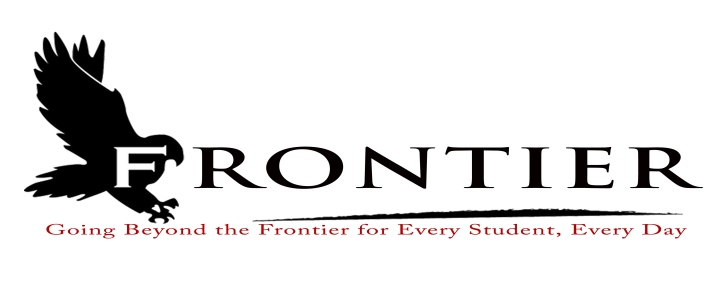 	PUBLIC HEARING NOTICE PUBLIC HEARING OF THE FRONTIER CLASSROOM TEACHERS ASSOCIATION AND THE FRONTIER SCHOOL CORPORATIONThe Public Hearing will be held on Monday, September 18, 2023 at Frontier Jr.-Sr. High School Library at One Falcon Drive in Chalmers, Indiana at 6:45 P.M.Indiana Public testimony will be taken at this hearing pursuant to Indiana Code 20-29-6-1(a) regarding teacher compensation and collective bargaining.The Public Hearing is hosted jointly by the Frontier Classroom Teachers Association and Frontier School Corporation.*This meeting is fully accessible.  Any person requiring further accommodations should contact the school corporation office at 219-984-5009.Frontier School CorporationCollective Bargaining HearingMonday, September 18, 2023Location:  Frontier Jr.-Sr. High School Library, One Falcon Drive, Chalmers, IN 479296:45 P.M.The September 18, 2023 Collective Bargaining Hearing will be held at the Frontier Jr.-Sr. High School Library.WelcomeGuidelines for HearingFrontier School Corporation StatementFrontier Classroom Teachers Association StatementPublic CommentClosingThis meeting is fully accessible.  Patrons requesting additional accommodations should contact the Frontier School Corporation Superintendent’s Office at 219-984-5009.